Document préparatoire saisie PACTE 2021-2022Plateforme ADAGE – 1er degréMars 2021Ce document reproduit les différents champs de saisie de la plateforme ADAGE pour le renseignement d’un projet PACTE. Afin de faciliter votre travail avec vos partenaires culturels, nous vous conseillons de saisir votre projet dans ce formulaire Word puis de copier-coller les éléments le moment venu sur la plateforme. La saisie du projet comprend 8 volets à renseigner. Vous trouverez pour chacun la copie d’écran de l’application.Nous restons à votre disposition pour la construction du projet. Merci de bien vouloir retrouver l’ensemble des contacts des conseillers EAC DAAC/DRAC/DSDEN sur le document de présentation de la campagne PACTE.Sélectionner dans ADAGE l’onglet « monter son projet », puis choisir « Créer un nouveau projet »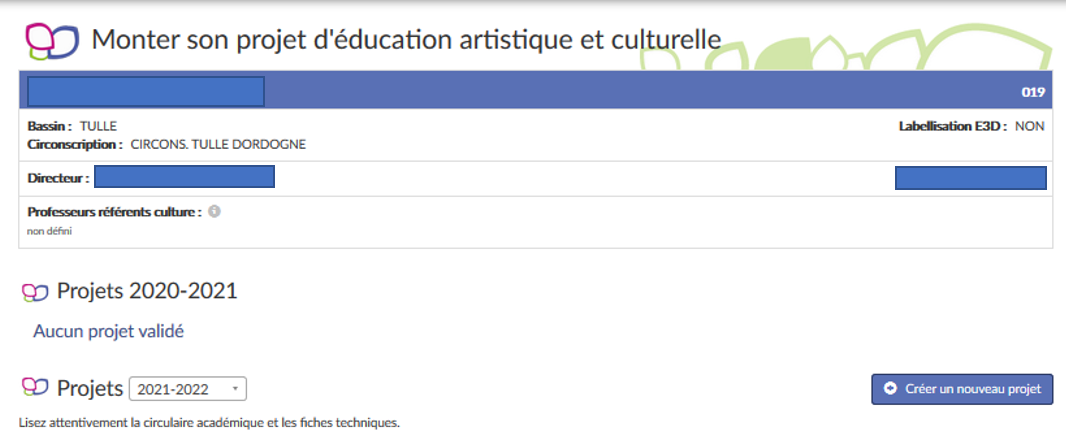 Ce volet sera pré-renseigné suite à la phase de recensement. Copie d’écran de la partie 1 « Données générales »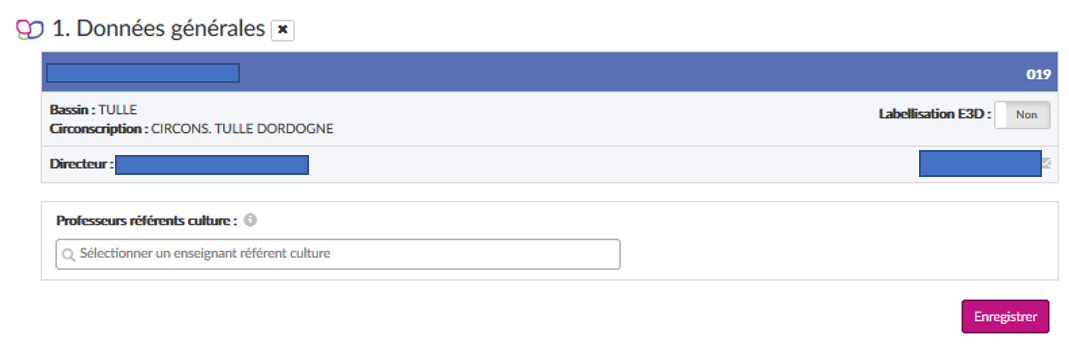 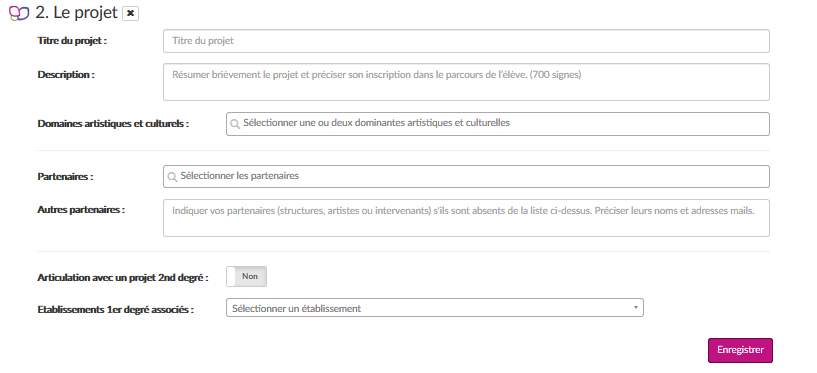 Titre du projet : Description : Bref résumé du contenu du projet, (700 signes max)Domaines artistiques et culturels Présélectionnez ci-dessous les choix proposés dans l’application :Partenaires : Vous serez amenés à sélectionner dans le menu déroulant le(s) partenaire(s), parmi un certain nombre de partenaires pré-identifiés par la DRAC et le Rectorat. Le fait que les partenaires apparaissent ou pas dans la liste ne préjuge en rien de l’arbitrage qui sera donné sur les projets (issue favorable ou non). Merci de bien vouloir retrouver la liste des partenaires identifiés dans le document (Partenaires).Autre(s) partenaire(s) : Indiquez vos partenaires (structures, artistes ou intervenants) s’ils sont absents de la liste officielle. Précisez leurs noms et adresses mails. Pour les artistes, envoyez en outre le CV de l’artiste à vos conseillers DRAC.Articulation avec un projet 2nd degré : Etablissement(s) 1er degré associé(s) : 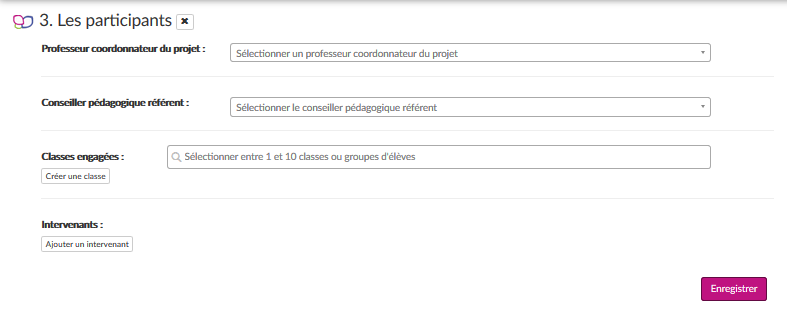 Professeur coordonnateur du PACTE : Dans l’application vous sélectionnerez le nom des professeurs coordonnateurs dans le menu déroulantConseiller pédagogique référent :Classes engagées : Dans l’application vous sélectionnerez les classes engagées dans le menu déroulant et associerez à celle-ci un enseignant responsable. Il vous sera possible de sélectionner toute la classe ou un ou plusieurs élèves en particulier. Cochez la case devant la classe ou l’élève et basculez les noms dans la colonne de droite grâce à la flèche centrale puis enregistrez.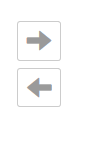 Intervenants : Artistes, scientifiques, chercheurs, artisans des métiers d’art… Précisez pour chacun les nom, prénom, adresse courriel, compagnie ou structure, n° de SIRET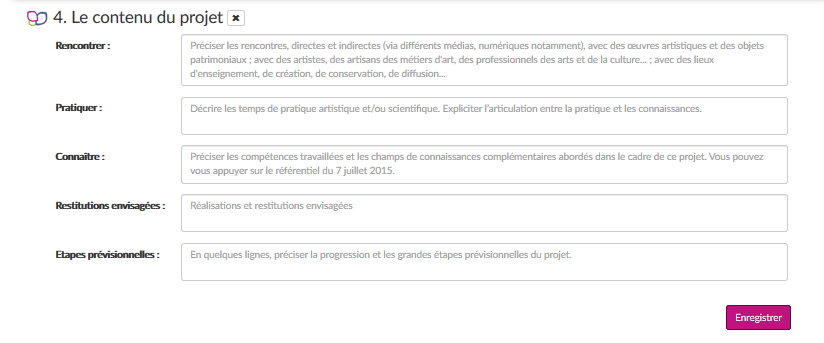 Rencontrer : Préciser les rencontres directes et indirectes (via différents médias numériques notamment avec des œuvres artistiques et des objets patrimoniaux, avec des artistes, des artisans des métiers d’art, des professionnels des arts et de la culture, avec des lieux d’enseignement, de création, de conservation, de diffusion.Pratiquer : Décrire les temps de pratique artistique et/ou scientifique. Expliciter l’articulation entre la pratique et les connaissances.Connaître : Préciser les compétences travaillées et les champs complémentaires abordés dans le cadre de ce projet. Vous pouvez vous appuyer sur le référentiel du 7 juillet 2015Restitutions envisagées : Réalisations et restitutions envisagéesEtapes prévisionnelles : En quelques lignes, préciser la progression et les grandes étapes prévisionnelles du projet.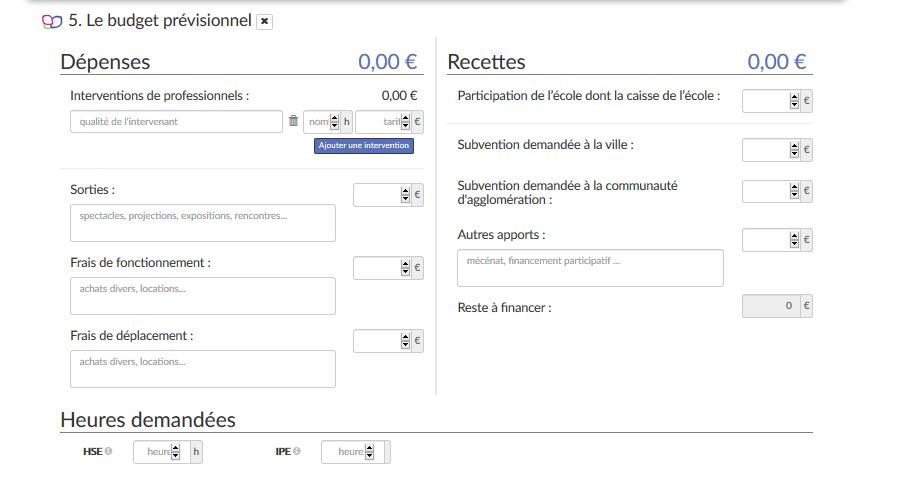 Copie d’écran du volet 6 de l’application ADAGEHeures demandées HSE :IPE : Architecture			 Développement durable Arts du cirque et de la rue Design Arts du goût Développent durable Arts numériques Lecture, littérature, poésie, écriture créative et journalistique Arts plastiques, arts appliqués Musique Cinéma, audiovisuel		 Patrimoine Culture scientifique et technique Photographie Design Théâtre et expression dramatique Oui		 NonDépensesDépensesDépensesMontantRecettesMontantIntervention(s) de professionnel(s)Intervention(s) de professionnel(s)Intervention(s) de professionnel(s)Participation de l’établissementQualité de l’intervenantNombreCoût horaireSubventions demandées à la ville : achats divers, locations…Subventions demandées à la ville : achats divers, locations…Sorties : spectacles, projections, expositions, rencontresSorties : spectacles, projections, expositions, rencontresSorties : spectacles, projections, expositions, rencontresSubventions demandées à la communauté d’agglomérationFrais de fonctionnement : achats divers, locations…Frais de fonctionnement : achats divers, locations…Frais de fonctionnement : achats divers, locations…Autres apports : mécénat, financement participatifFrais de déplacement : achats divers, locationsFrais de déplacement : achats divers, locationsFrais de déplacement : achats divers, locationsReste à financerTotalTotalTotalTotal